Положение о проведении Всероссийского конкурса водительского мастерства «Лучший водитель России»ОБЩИЕ ПОЛОЖЕНИЯ Настоящее Положение регулирует отношения, возникающие в процессе организации и проведения Всероссийского конкурса водительского мастерства «Лучший водитель России» - (далее – Конкурс).  Организатором конкурса является Общероссийская общественная организация развития автомобильной транспортной отрасли "Водители России" (далее – Организатор).ЦЕЛИ И ЗАДАЧИ КОНКУРСА2.1. Цель проведения Конкурса: Повышение уровня профессиональной подготовки водителей, популяризация и пропаганда профессии водителя грузового транспорта среди молодёжи, повышение престижности профессии. 2.2. Основные задачи Конкурса: - совершенствование профессиональных знаний и мастерства водителей грузового транспорта. Выявление лучших водителей и распространение их опыта; - определение и поощрение лучших водителей, признание их заслуг; - формирование осознанной необходимости соблюдения правил дорожного движения у всех категорий участников дорожного движения, в первую очередь, у водителей грузового транспорта; - повышение роли и популяризация профессии водителя грузового транспорта; - улучшение качества, скорости и безопасности перевозок грузов, повышение основных эксплуатационных показателей работы автомобилей и прицепов; - пропаганда здорового образа жизни и опрятного внешнего вида; - наработка опыта подготовки и проведения конкурсов профессионального мастерства водителей для организации в России международных конкурсов.ПОДГОТОВКА К ПРОВЕДЕНИЮ КОНКУРСАДля подготовки и проведения Конкурса создаётся Организационный комитет (далее – Оргкомитет). Организационный комитет и Председатель оргкомитета утверждается Организатором. Оргкомитет формируется из представителей Организатора. Дополнительно в состав Оргкомитета могут включаться представители: Министерства транспорта Российской Федерации; правительства субъекта Российской Федерации, принимающего Конкурс; администрации города, принимающего Конкурс; Федеральной службы по надзору в сфере транспорта; Общероссийского профсоюза работников автомобильного транспорта и дорожного хозяйства; иных заинтересованных некоммерческих и коммерческих организаций, органов государственной власти Российской федерации и/или субъекта Российской Федерации и/или муниципального образования Российской Федерации, имеющих непосредственное отношение к транспортной отрасли.Конкретные сроки и место проведения Конкурса определяются Организатором. Для организации и проведения конкурса Оргкомитет осуществляет следующие функции:утверждает извещение о месте проведения конкурса, сроке подачи заявок, условиях участия в конкурсе (программа конкурса);размещает в средствах массовой информации извещение о месте проведения конкурса; сроке подачи заявок, условиях участия в конкурсе (программа конкурса);определяет количество участников (квота) Конкурса;обеспечивает издание информационных материалов о предстоящем Конкурсе;организует информационное освещение Конкурса;принимает заявки от желающих принять участие в конкурсе;проводит регистрацию поступивших заявок;проводит ознакомление участников с условиями проведения конкурса;дает необходимые разъяснения по вопросам участия в конкурсе;передает заявки членам конкурсной комиссии;подготавливает помещения, площадку для проведения конкурса;проводит жеребьевку среди участников конкурса;проводит техническое обследование транспортных средств, представленных на конкурс;информирует об итогах проведения Конкурса;осуществляет иные функции, связанные с организацией и проведением конкурса.Решения оргкомитета оформляются протоколом, который подписывается председателем, а в его отсутствие – уполномоченным членом оргкомитета.КОНКУРСНАЯ КОМИССИЯДля подведения итогов конкурса и определения победителей образуется конкурсная комиссия, персональный состав которой утверждается оргкомитетом. В состав конкурсной комиссии могут включатся представители: Министерства транспорта Российской Федерации;ГУОБДД МВД России; Организатора; правительства субъекта Российской Федерации, принимающего Конкурс; администрации города, принимающего Конкурс; Федеральной службы по надзору в сфере транспорта; иных некоммерческих и коммерческих организаций, органов государственной власти Российской федерации и/или субъекта Российской Федерации и/или муниципального образования Российской Федерации, имеющих непосредственное отношение к транспортной отрасли.Председатель конкурсной комиссии отвечает за четкую организацию и объективность оценки конкурсантов.В обязанности Конкурсной комиссии входит: принятие решений о допуске или снятии участника с Конкурса в соответствии с правилами настоящего Положения;контроль за действиями участников Конкурса;выдача заданий и вводных, предусмотренных настоящим Положением; отстранение участников от дальнейшего выполнения заданий при невыполнении требований настоящего Положения; подведение итогов Конкурса;- утверждение лауреатов, призёров и победителей этапов Конкурса.Не позднее, чем за 2 дня до Конкурса, конкурсная комиссия завершает проверку на соответствие документов участников требованиям настоящего Положения. Решение конкурсной комиссии оформляется протоколом, который подписывается председателем и секретарем комиссии и утверждается председателем оргкомитета.УЧАСТНИКИ КОНКУРСАУчастники Конкурса - индивидуальные предприниматели и/или работники юридических лиц/индивидуальных предпринимателей без ограничений по возрасту и полу, выдвигаемые юридическими лицами и/или индивидуальными предпринимателями, заключившими договор участия в конкурсе с Организатором (далее – партнеры Конкурса), имеющие действующее водительское удостоверение с открытой категорией «Е», стаж вождения, которых составляет не менее трех лет, зарегистрированными в Российской Федерации.Водитель имеет право принимать участие в конкурсе от лица только одной компании или самостоятельно. Индивидуальные предприниматели юридические лица при выдвижении своего кандидата на Конкурс имеют право дополнительно заявить до 2х запасных участников. Не допускаются к участию в Конкурсе водители с иностранными водительскими удостоверениями. Данный пункт не распространяется на граждан государств, законодательство которых закрепляет использование русского языка в качестве официального, осуществляющих предпринимательскую и трудовую деятельность на территории Российской Федерации, непосредственно связанную с управлением транспортными средствами.Заявка (форма заявки – Приложение 1) на участие в Конкурсе направляется в адрес оргкомитета Конкурса по электронной почте info@driversrussia.ru или на сайте www.driversrussia.ru в срок не позднее указанного в извещении публикуемого оргкомитетом Конкурса в соответствии с п. 3.3. настоящего Положения.Участники Конкурса должны иметь навыки работы на персональном компьютере (ПК), иметь при себе действующее водительское удостоверение с открытой категорией «Е».ПОРЯДОК ПРОВЕДЕНИЯ КОНКУРСАКонкурс проводится в соответствии с программой утверждаемой Оргкомитетом согласно настоящего положения (приложение № 2).Оценка профессионального водительского мастерства состоит из соревнований по скоростному фигурному вождению на грузовом автомобиле с полуприцепом на время.Каждый участник имеет право прохождения тренировочных заездов в соответствии с программой конкурса. Процедура прохождения Конкурса участниками и расписание регламентированы программой Конкурса утвержденной оргкомитетом. Программа конкурса может быть изменена по решению Оргкомитета, о чём должен быть составлен протокол, уведомлены все Участники и конкурсная комиссия.При невозможности Участнику Конкурса участвовать в Конкурсе партнер Конкурса должен не позднее дня начала Конкурса уведомить Конкурсную комиссию и предложить взамен снявшегося с участия в Конкурсе, запасного участника заявленного в соответствии с п. 5.3. настоящего Положения, при наличии такого.Порядок выступления участников Конкурса определяется путем жеребьевки, которая проводится перед началом Конкурса уполномоченными представителями оргкомитета. Участник вытягивает номер, согласно которому, он будет выступать. Жеребъевка проводится по списку, составленному в последовательности принятых заявлений на участие в Конкурсе.Конкурсные автомобили представляются Участникам Организатором в надлежащем внешнем виде, полностью в исправном техническом состоянии.Конкурсные автомобили должны быть укомплектованы всем необходимым для выполнения конкурсных заданий.Участники, прибывшие для выполнения комплекса упражнений должны получить ключи от конкурсного автомобиля и подписать акт приёма у мастера сдачи/приёмки.Требования к внешнему виду участников Конкурса – при выполнении заданий - корпоративная спецодежда. Требования к внешнему виду Конкурсной комиссии – форма «Водители России».Участники Конкурса допускаются к соревнованиям только при условии прохождения обязательного предрейсового медицинского осмотра. Также прохождение предрейсового осмотра обязательно в тренировочный день.Члены Конкурсной комиссии заносят результаты по каждому заданию на каждого участника Конкурса в соответствующие бланки.При несоблюдении условий Конкурса, нарушениях технологии выполнения конкурсной работы, правил охраны труда участник Конкурса по решению Конкурсной комиссии может быть отстранён от участия в Конкурсе или ему могут быть присвоены штрафные баллы.Подведение итогов Конкурса производится членами Конкурсной Комиссии путём подсчёта итоговых результатов и оформления Протокола Конкурса, который подписывается всеми членами Конкурсной комиссии и Председателем оргкомитета.Оценку результатов и определение претендентов на призовые Конкурса производит конкурсная комиссия в соответствии с Положением конкурса. Победителем становится участник, прошедший трассу за минимальное время с учетом полученных штрафных балов. При равенстве результатов по фигурному вождению для выявления победителя назначается перезаезд. Если и он не выявляет победителя, то участникам задаются вопросы по знанию ПДД, на скорость и правильность ответов, до выявления победителя.Итоги Конкурса объявляет Председатель конкурсной комиссии или лицо, утверждённое Оргкомитетом. После объявления победителя, результаты Конкурса не пересматриваются.НАГРАЖДЕНИЕ ПРИЗЁРОВ И ПОБЕДИТЕЛЕЙ КОНКУРСАНаграждение победителя и призёров финального этапа Конкурса проводится в торжественной обстановке на главной сцене мероприятия.В Конкурсе установлены призовые места: 1 призовое место (победитель), 2 призовое место, 3 призовое место.Победителю и призёрам этапа Конкурса вручаются памятные призы и/или денежные призы и/или подарки от Организатора и спонсоров мероприятия в соответствии с Положением о порядке выплат призового фонда, иных документов.Также рекомендуется Победителей и участников Конкурса удостоить корпоративной премией на усмотрение руководителя компании – участника. ТРЕБОВАНИЯ К АВТОМОБИЛЮ И ТЕХНИЧЕСКАЯ ИНСПЕКЦИЯК участию в Конкурсе допускаются серийные транспортные средства: - имеющие механическую коробку переключения передач (МКПП) и/или автоматическую коробку (АКПП) переключения передач и/или роботизированную коробку передач; - габаритные размеры: ширина от 2,3 до 2,45 метров, длина сцепки не более 20 метров; - категория транспортного средства, в соответствии с техническим регламентом таможенного союза о безопасности колесных транспортных средств – «О4»;- в Конкурсе задействованы 3 автомобиля, один из которых резервный;- в качестве прицепа используется шторный прицеп, участие других типов прицепов не регламентировано. Другой тип прицепа может быть включён для участия в конкурсе по письменному ходатайству любого из участников, направленное в организационную комиссию и в случае положительного решения организационной комиссии.Транспортные средства, предназначенные для проведения Конкурса, должны быть в исправном техническом состоянии. Для выполнения практического задания Участникам Конкурса должны быть созданы равные условия. Транспортные средства для участия в Конкурсе предоставляется партнерами Конкурса и/или общественной организацией «Водители России».ОБЕСПЕЧЕНИЕ БЕЗОПАСНОСТИ ПРОВЕДЕНИЯ КОНКУРСАМеры безопасности применяются для защиты зрителей, участников Конкурса, обслуживающего персонала во время проведения Конкурса. Схемы трасс и порядок их прохождения определяются с учётом технических особенностей, требований площадки и настоящего Положения.Для скоростного маневрирования может быть использована горизонтальная площадка с асфальтобетонным покрытием (площадки автошкол, торговых центров, главных городских площадей и других, подходящих по требованиям площадок). Во время проведения Конкурса трасса должна быть полностью закрыта для постороннего движения транспорта всех видов и пешеходов. Места скоростного маневрирования отгорожены, с целью обеспечения безопасности других участников дорожного движения, а также зрителей мероприятия. Площадка для скоростного маневрирования должна иметь размеры, позволяющие разместить все фигуры с соблюдением расстояний, достаточных для выполнения упражнений. Линии разметки фигур желательно наносить краской на покрытие площадки или дублировать стойками (конусами), высота которых должна быть не менее 0,20 м. Стойки в фигурах устанавливаются через 1 метр, если в описании упражнения не указаны другие размеры. Требования к трассам: - покрытие трассы – асфальтобетон; - размеры площадки – не менее 80х80 метров, возможны и другие габариты в зависимости от условий местности; - судейские посты членов конкурсной комиссии располагаются на трассе; - зрители располагаются только в специально отведенном месте и отделены от трассы ограждениями, непрерывным барьером или другими средствами; - территория трассы и предстартовой зоны огораживается стойками или другими средствами. Проход на нее разрешен только Участникам и официальным лицам, непосредственно занятым в проведении Конкурса; - связь между всеми службами и членами конкурсной комиссии осуществляется по громкой связи или с использованием телефонной или радио связи. Для оповещения зрителей используется громкая связь или другое устройство. - Разметка площадки для проведения Конкурса может быть нанесена заранее.- Разметка может быть осуществлена при помощи стоек (конусов). Официальные лица, представители прессы проходят обязательный инструктаж перед началом Конкурса по мерам безопасности. На время проведения Конкурса запрещено курение и пользование открытым огнем. Участники, не обладающие достаточным уровнем подготовки, могут быть отстранены от Конкурса решением конкурсной комиссии.Ответственность за безопасность проведения Конкурса несут Организаторы и сторона, принимающая Конкурс, на территории того региона, где проводится Конкурс и члены конкурсной комиссии. При возникновении форс-мажорных обстоятельств, препятствующих проведению Конкурса, Конкурс переносится на дату, определяемую оргкомитетом.Во время маневрирования участникам конкурса необходимо выполнить упражнения в фигурах, установленных настоящим Положением (приложение № 3 - №4 к настоящему положению).Движение с открытой дверью автомобиля запрещается.При выполнении упражнений по маневрированию в автомобиле может находиться только участник.Между фигурами и внутри фигур допускается любое маневрирование.В случае возникновения технической неисправности автомобиля во время прохождения дистанции (не по вине участника) допускается перезаезд участника.Если участник финишировал на неисправном автомобиле, то перезаезд не допускается.Разрешение на перезаезд выдается председателем конкурсной комиссии.Если неисправность автомобиля произошла по вине участника, то он отстраняется от участия в конкурсе.Уклонение участника от выполнения упражнений не допускается и ведет к отстранению от дальнейшего участия в конкурсе.Уклонением от выполнения упражнения считается:1) пропуск фигуры;2) если участник приступил к выполнению фигуры, не закончил упражнение, выехал на трассу и приступил к выполнению следующей фигуры;3) пропуск ограничительных брусков под автомобилем или их объезд с правой или левой стороны  при выполнении участником упражнения в фигуре "Колея".Перед стартом председатель конкурсной комиссии проводит участников по маршруту движения, знакомит их с порядком прохождения фигур и особенностями их выполнения.Участники должны выполнить все упражнения (пройти все фигуры) в установленной последовательности.Старт автомобиля с места осуществляется при работающем двигателе.При выполнении упражнений по фигурному вождению запрещается нахождение на трассе других участников конкурса и зрителей.Интервалы времени между стартами определяются председателем конкурсной комиссии.Линия старта может являться и линией финиша. Временем финиша является остановка транспортного средства при выполнении последнего упражнения «Стоп».Время, затраченное участником на прохождение трассы, учитывается в секундах.Стойки, задетые или сбитые во время выполнения упражнения, устанавливаются на свое место после выполнения упражнения.РЕШЕНИЕ КОНФЛИКТНЫХ СИТУАЦИЙДля осуществления контроля за проведением конкурса и разрешения конфликтных ситуаций образуется конфликтная комиссия в составе 3 человек.Состав конфликтной комиссии утверждается оргкомитетом.На заседания конфликтной комиссии в качестве наблюдателей могут допускаться представители команд.Участники или представители команд при выявлении неправомерных действий конкурсной комиссии или других нарушений, связанных с проведением конкурса, имеют право в течение часа после выявления нарушения подать протест в конфликтную комиссию.Протесты подаются в письменном виде с указанием пунктов положения, которые считают нарушенными.Протест рассматривается конфликтной комиссией до окончания проведения конкурса.Результат рассмотрения протеста оформляется решением конфликтной комиссии.Приложение 1 к ПоложениюВсероссийского конкурса водительского мастерства «Лучший водитель России»ОбразецЗаявкана участие во всероссийском конкурсе водительского мастерства «Водители России - ______»Прошу включить в состав участников Всероссийского конкурса водительского мастерства «Водители России – 20___», проводимого дата, месяц, год в городе __________ по адресу:____.ФИО* _____________________________________________________________						(полностью)Водительское удостоверение__________________________________________							(серия, номер, дата выдачи)Место работы _____________________________________________________________________				Организационно-правовая форма, название (в скобках указать бренд)Адрес проживания участника конкурса* _______________________________________________________________________________________________________________________				(адрес фактического проживания)Контактный телефон*__________________________e-mail*___________________________________________ 20____ г.                         __________________/____________________/         дата заявки                                                            ф.и.о., подпись ответственного лица, печать (при наличии)* Согласно требованиям Федерального закона от 27 июля 2016 года № 152-ФЗ «О персональных данных», персональные данные указываются с согласия конкурсанта и контактных лиц. Настоящее согласие действительно со дня его подписания до дня отзыва в письменной форме. Даю согласие на обработку персональных данных ___________________________________            ф.и.о., подписьПриложение 2 к ПоложениюОбразец программы конкурса водительского мастерства «Лучший водитель России»Всероссийского конкурса водительского мастерства «Лучший водитель России – _____г.»Программа конкурса водительского мастерства «Лучший водитель России - ____г.» Дата проведения: ______ г.Время проведения: _______Место проведения: _________.Приложение 3 к ПоложениюВсероссийского конкурса водительского мастерства «Лучший водитель России»Упражнения, включаемые в трассу, и условия их выполненияПеречень обязательных упражнений, включаемых в трассу соревнований:«Старт»После того, как судья-стартер даст команду «Старт», водитель приступает к выполнению упражнений. За не пристёгнутый ремень безопасности начисляется 10 штрафных секунд. «Бокс»Водитель должен поставить автопоезд в «бокс» передним ходом, не задевая и не сбивая стоек. В процессе остановки водитель должен сбить планку, установленную на дополнительных стойках, расположенных на расстоянии 0,5 метра перед торцом бокса и снаружи от боковых габаритов упражнения, но не коснуться стоек, расположенных на линии торца бокса. Касание сбитой планкой стоек не считается ошибкой. За каждую задетую или сбитую стойку начисляется по 10 штрафных секунд. Выезд с упражнения при не сбитой планке считается невыполнением упражнения.«Змейка передним ходом»Водитель должен передним ходом провести автопоезд через все проезды между стойками, не задевая и не сбивая их. За каждую задетую или сбитую стойку начисляется по 10 штрафных секунд. Пропуск хотя бы одного проезда считается невыполнением упражнения.«Круг»Водитель должен передним ходом ввести автопоезд через ворота на проезжую часть упражнения и, описав полный круг по часовой стрелке, вывести автопоезд через ворота, не задевая и не сбивая стоек. За каждую задетую или сбитую стойку начисляется по 10 штрафных секунд. Въезд на проезжую часть упражнения или выезд с нее помимо ворот, а также проезд против часовой стрелки считается невыполнением упражнения.«Парковка»Водитель должен через открытую сторону упражнения поставить автопоезд внутрь упражнения, не задевая и не сбивая стоек, и зафиксировать выполнение упражнения остановкой автопоезда. Заезд на территорию упражнения при подъезде к нему не считается ошибкой. За каждую задетую или сбитую стойку начисляется по 10 штрафных секунд. В момент фиксации выполнения упражнения наезд любого колеса автопоезда на боковые габариты упражнения или нахождение любой части автопоезда за передним или задним габаритом упражнения считается невыполнением упражнения.«Колея»Водитель должен передним ходом провести автопоезд так, чтобы все правые колеса автопоезда прошли между брусками, не задев их. За каждый задетый брусок начисляется по 10 штрафных секунд. Прохождение хотя бы одного колеса вне «колеи» считается невыполнением упражнения. «Стоп»Водитель должен остановить движущийся передним ходом автопоезд так, чтобы оба передних колеса имели контакт с линией «Стоп». Контакт колеса с линией не обязательно должен быть по всей ширине шины, достаточно контакта любой его точки в любом месте линии «Стоп». При отсутствии контакта с линией хотя бы одного колеса или недоезде (переезде) ближайшего к линии колеса менее 50 см начисляется 30 штрафных секунд. При недоезде (переезде) более 50 см упражнение считается невыполненным. 5.2. Водителю, не выполнившему упражнение или уклонившемуся от выполнения упражнения, начисляется по 300 штрафных секунд за каждое невыполненное упражнение или за каждое уклонение от выполнения упражнения. При невыполнении упражнения штрафное время, зафиксированное судьями на этом упражнении, в результате водителя не учитывается.5.3. Схемы и геометрические размеры упражнений, включаемых в трассу, описание и количество оборудования приведены в Приложении 4 к настоящему Положению.5.4. Расположение упражнений должно обеспечивать максимальную безопасность проведения соревнований. Оно определяется Конкурсной комиссией и доводится до сведения водителей не менее чем за 1 час до первого старта. 5.5. Оборудование упражнений (стойки, ограничители, бруски, прочее) при наезде на них не должны нарушать исправность автопоездов, предусматривать безопасность участников, судей и зрителей, а также должны обеспечивать соблюдение геометрических размеров упражнений.Приложение 4 к ПоложениюВсероссийского конкурса водительского мастерства «Лучший водитель России»Перечень, схемы, размеры и описание упражнений, включаемых в трассу Конкурса.Условия их выполнения.1. Общие положения.1.1. Линии разметки (в т.ч. габариты) упражнений должны наноситься на покрытие площадки и дублироваться стойками, высота которых должна быть не менее 1,3 м (допускается заменять стойки конусами или иными сигнальными стойками – на упражнении «змейка передним ходом» и в иных упражнениях по решению председателя конкурсной комиссии). Размеры упражнений замеряются по внутренним частям линий разметки (т.е. сами линии расположены ВНЕ размеров упражнений).1.2. Стойки (конусы), задетые или сбитые водителем во время выполнения упражнения, устанавливаются судьями на прежнее место только после того, как автопоезд покинет упражнение.1.3. Расположение упражнений, включаемых в трассу, должны обеспечивать максимальную безопасность проведения соревнований. Расположение упражнений определяется Конкурсной Коллегией накануне проведения Конкурса и доводится до сведения водителей не менее чем за 1 час до первого старта.1.4. Оборудование и инвентарь упражнений (стойки, бруски, пр.) при наезде на них не должны нарушать исправность автопоездов и их комплектующих, должны предусматривать безопасность участников, судей и зрителей, а также обеспечивать соблюдение размеров упражнений.1.5. Количество судей, задействованных на каждом упражнении, должно соответствовать требованиям, указанным в п. 2 настоящего Приложения. Если к работе на упражнении привлечено более одного судьи, то один из них Главным Судьёй назначается старшим. Результаты заездов участников передаются Секретарю Конкурсной Коллегии старшим из судей.1.6. Допускается привлечение судей на нескольких упражнениях, при условии фактической возможности своевременного их перемещения между упражнениями.2. Размеры упражнений, требования к ним. 2.1. «Бокс» (16 стоек).Стойки на боковых габаритах упражнения устанавливаются через 3 м, на переднем/заднем – через 1 м. За выполнением упражнения должны следить не менее 2-х судей (их месторасположение – диагонально по углам переднего/заднего габарита), чтобы заметить задетые или сбитые стойки на боковых и переднем/заднем габаритах, и при сбивании планки.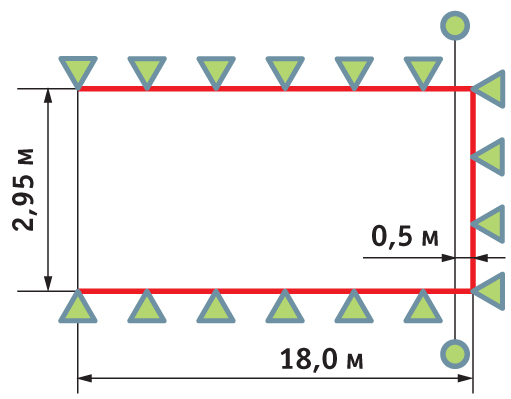 2.2. «Змейка передним ходом» (5 стоек или конусов).Пять стоек должны быть установлены по прямой линии через 20 м. (По решению главного судьи расстояние может быть изменено в день тренировочных заездов для увеличения сложности упражнения при хорошей манёвренности автопоезда)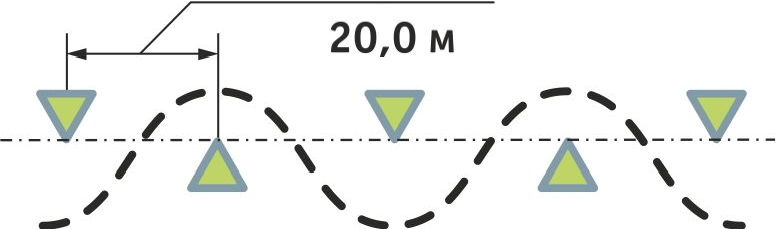 2.3. «Круг» (28 стоек).Стойки на внешних габаритах упражнения устанавливаются через 4,5-5 м, на внутренних – через 2,5-3,0 м. Ворота должны быть оборудованы ограничителями, отличающимися по виду от прочих стоек. За выполнением упражнения должны следить не менее 4-х судей (их месторасположение – 3 судей снаружи «круга» на равных расстояниях друг от друга, 1 - внутри), чтобы заметить все задетые или сбитые стойки.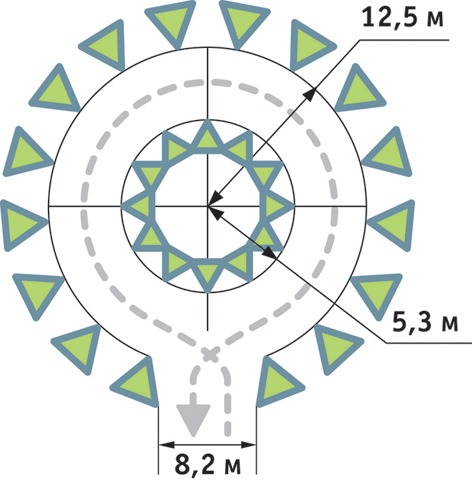 2.4. «Парковка» (14 стоек).Стойки на боковом габарите упражнения устанавливаются через 3,5-4 м, на переднем и заднем – через 1 м. За выполнением упражнения должны следить не менее 2-х судей (их месторасположение – по любой диагонали упражнения), чтобы заметить задетые или сбитые стойки на закрытых боковом, переднем и заднем габаритах, и не пропустить момент фиксации автопоезда в положении окончания упражнения. 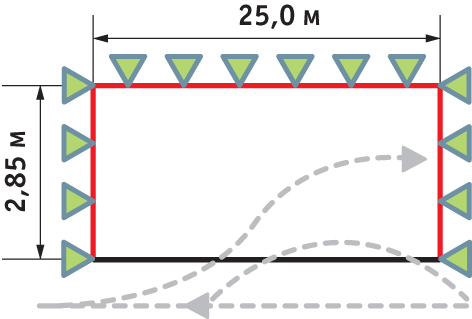 2.5. «Колея».Ширина сдвоенных колёс берётся по данному максимальному размеру у автопоездов, участвующих в соревновании. При разметке упражнения на площадке наносятся краской контуры основания брусков так, чтобы при установке брусков краска была не видна, но показывалась при любом смещении брусков. После установки брусков на место (если они были смещены) необходимо произвести контроль ширины проезда шаблоном. Высота брусков составляет не более 80 мм. Длинной стороной бруски располагаются вдоль направления движения автопоезда. Передние торцы брусков (со стороны подъезда к ним автопоезда) допускается срезать под углом (для предотвращения возможности их вылета из-под колеса при наезде на брусок).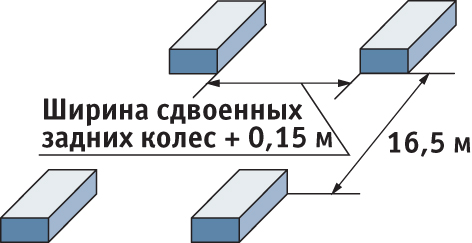 2.7. «Стоп». При определении недоезда (переезда) допускается использование судьями шаблона (трафарета) либо нанесение на покрытие площадки 2-х дополнительных тонких линий на расстоянии 50 см от кромок линии «Стоп» спереди и позади неё.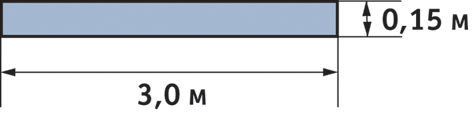 ВремяНаименованиеКомментарий28 октября, технический день, тренировка28 октября, технический день, тренировка28 октября, технический день, тренировка8:00Установка ограждений в зоне конкурса водительского мастерства.9:00Прибытие конкурсных автосцепок (3 ед.) для проведения конкурса. Установка разметки упражнений. Обязательно присутствие ответственного сотрудника для осуществления приёма-передачи техники водителям-участникам.10:00Прибытие участников, знакомство с соперниками, площадкой, техникой.11:00 Общий брифинг конкурсантов.11:20Прохождение медкомиссии (проведение предрейсовых осмотров)12:00Начало тренировочных заездовПроводятся в порядке живой очереди, при необходимости проводится жеребьёвка – актуальная на 28.09.2023Контроль за тренировочными заездами осуществляет судейская комиссия.14:00-15:00Перерыв, обсуждение упражнений.Необходимо освободить площадку от грузовой техники, или обеспечить свободное перемещение других участников программы мероприятия.НеобходимоВозможно крайнее внесение корректировок в упражнения по решению главного судьи.14:30 – 18:00 Тренировочные заезды.20:00Сдача площадки. Ответственные: ВР29 октября, День проведения Конкурса29 октября, День проведения Конкурса29 октября, День проведения Конкурса9:00-10:00Прибытие участников на площадку, финальные подготовки10:00-10:30Брифинг участников, жеребьёвка10:30 – 11:00Прохождение медкомиссии.11:00 – 11:20Представление участников конкурса на главной сцене, представление конкурсной комиссии11:20-11:45Выдача конкурсных бланков судьям, расстановка судейских постов.11:45 – 12:00Торжественное открытие всероссийского конкурса водительского мастерства «Лучший водитель России – 2023» и профориентационной площадки «Водители России» Старт конкурсных заездов согласно очереди жеребьёвки на 29.10.2023  12:00 – 16:00Проведение конкурсных заездов.Возможны технические паузы по требованию главного судьи16:00 – 16:30Подсчёт результатовПлощадка конкурса должна быть свободна от конкурсной техники.16:30 – 17:00Объявление результатов конкурса, награждение участников.